Инструкция по сборке снегоката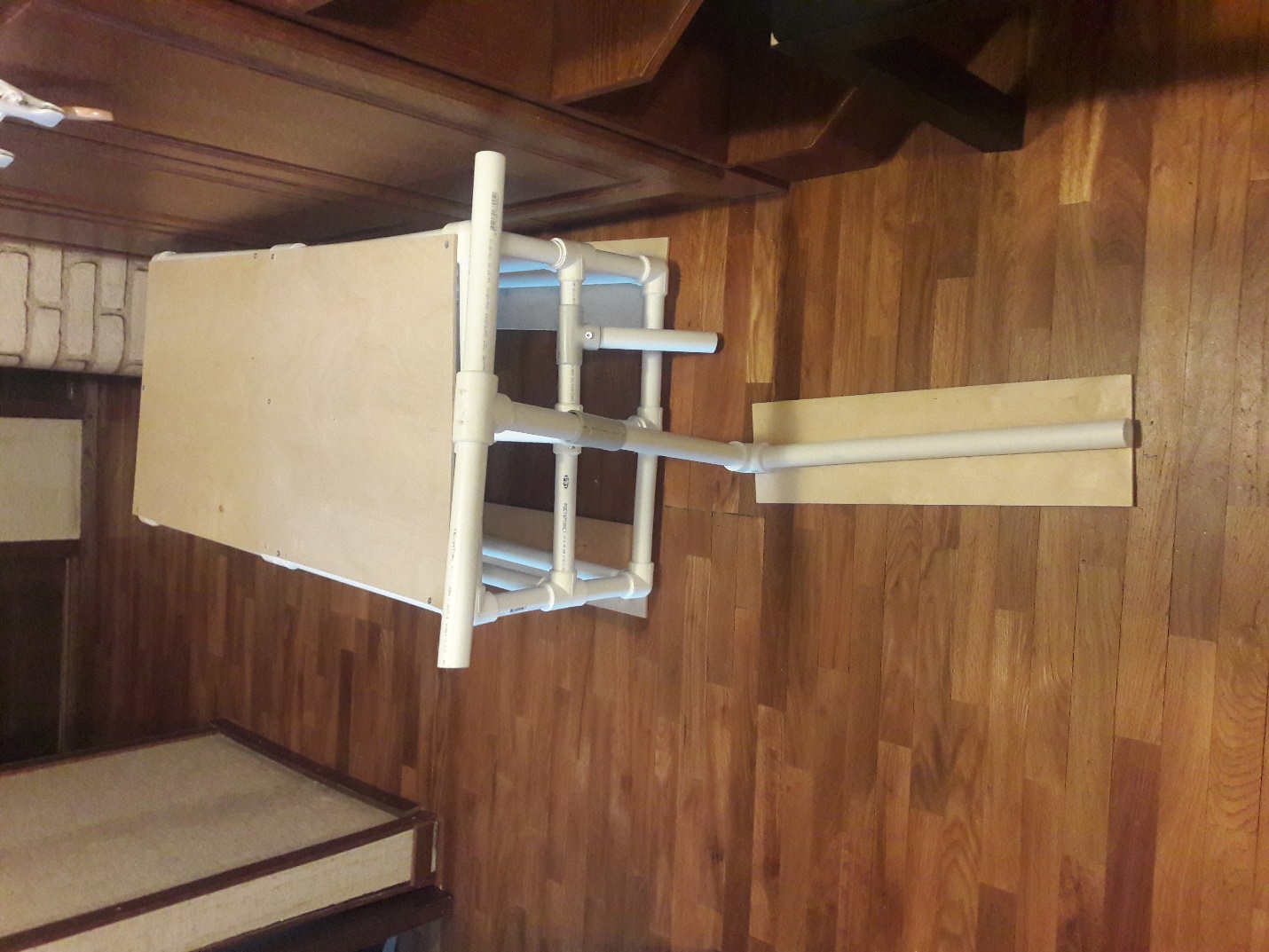 Вам понадобится: 16 метров полипропиленовой трубы 32 мм; Соединители: 1 уголок, 5 тройников, 4 крестовины, 8 двухплоскостных тройников, 5 двухплоскостных крестовины, 6 защёлкивающихся соединителей.Фанера: 1 деталь 105*55 см; 2 детали 100*15; 1 деталь 50*15.Каркас:Распилите трубы на следующие куски:46 см – 12 штук13,5 см – 16 штук21 см – 16 штук31 см – 1 штукаСоедините 6 21-сантимертровых деталей и 6 13,5-саниметровых деталей таким образом:Потом сделайте похожую деталь, замените тройник двухплоскостной крестовиной.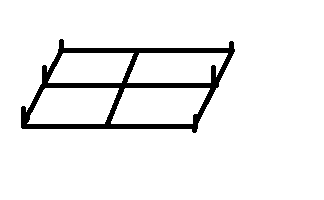 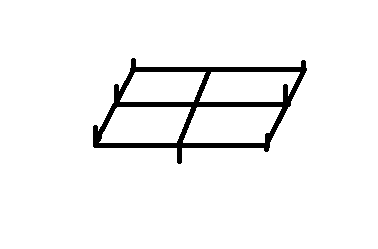 Далее, используя 12 46-сантиметровых деталей и 4 13,5-сантиметровых деталей, соберите 2 таких конструкции: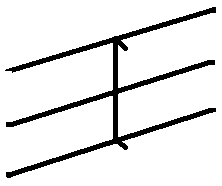 После этого, из 31-см детали и двух 21-см деталях соберите следующую деталь, и соедините их всех: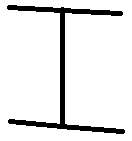 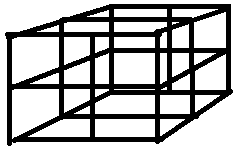 Руль:50 см – 2 штуки25 см – 2 штуки20 см – 1 штука28 см – 2 штукиПрисоедините к каркасу 1 20-см трубу: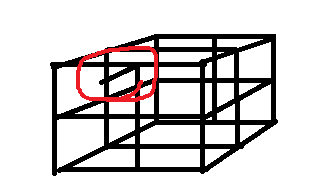 Далее соберите руль: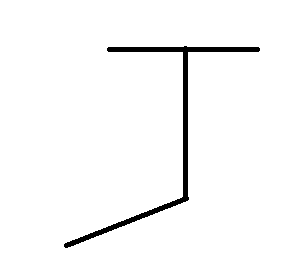 И присоедините его к каркасу, укрепив соединение, и используя защёлкивающиеся соединители. Если они не защелкиваются, используйте саморезы в тех местах, где труба не должна крутиться. Так же, приделайте тормоз таким же образом: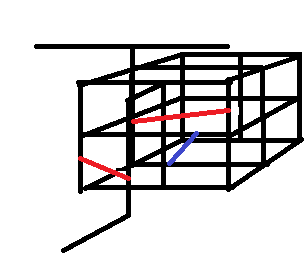 Полозья:Приделайте саморезами фанеру. ВАЖНО! Перед тем, как присоединить фанеру к каркасу, сделайте отверстия большим сверлом, чтобы шляпки саморезов не торчали из фанеры.Цена:8 двухметровых труб за 150 рублей=1200 рублей.Соединители: около 950 рублей.Фанера – 500 рублей + около 200 рублей за распил в Леруа Мерлен.Саморезы – 75 рублей.ИТОГО: 2850 рублей.